科技引领  创赢未来2021中国植物营养与肥料创新发展大会暨品牌展邀请函主办单位：中国植物营养与肥料学会承办单位：安徽农业大学资源与环境学院农田生态保育与污染防控安徽省重点实验室郑州恒达会展服务有限公司协办单位：中国科学院南京土壤研究所南京农业大学江苏省土壤学会有关企业大会宗旨植物营养与肥料科学蓬勃发展，成为门类齐全、分支众多的一门综合性学科。植物营养与肥料科学的发展趋势由简单施肥发展为综合施肥，由缺乏性施肥趋向补偿性施肥，由产量施肥到效益施肥，由只施用必须元素到同时开始应用一些有益元素，数字化与信息化是植物营养与肥料科学的新动力和热点，肥料在农业生产中的作用不断提高，加强肥料立法和质量管理迫在眉睫。因此特举办2021中国植物营养与肥料创新发展大会暨品牌展，本次展会以科技引领，创赢未来为宗旨，以植物营养高品质农业为方向进行全面升级，融合种子、植物营养（全球生物刺激素、特定功能肥、生物农药）、地标性区域绿色农产品、高科技数字化农业展销为一体的核心方向，推动全球农业可持续高质量发展。一、日程安排会议时间：2021年8月6-9日会议地点：中国江苏白马农业国际博览中心会议结束及撤展时间：2021年8月9日二、主要活动本次大会主要分为院士报告、高端访谈、品牌展示、学术交流（大会特邀学术报告、分会场报告等）、学会工作会议等。（一）2021中国植物营养与肥料创新发展大会院士及相关领导就中国植物营养现状及未来发展趋势展开探讨，针对植物营养最新科技、行业政策、合作项目等进行现场解读与介绍，品牌企业产品推介及头部企业高端访谈等。（二）2021中国植物营养与肥料创新发展品牌展本次品牌展示以推动绿色农业发展为宗旨，以植物营养高品质农业（绿色农业）为方向进行全面升级，融合种子、植物营养（全球生物刺激素、特定功能肥、生物农药）、地标性区域绿色农产品、高科技数字化农业展销为一体的核心方向，推动全球农业可持续高质量发展。（三）大会特邀学术报告邀请国内外知名科学家就有关植物营养与肥料领域的最新研究动态坐综合性学术报告（四）分会场专题报告大会设11个分会场，分会场报告由学会分支机构负责人组织召集，每个分会场包括15-20个专题报告。分会场1：植物营养生物学分会场分会场2：化学肥料分会场分会场3：生物与有机肥分会场分会场4：新型肥料分会场分会场5：绿肥技术分会场分会场6：养分循环与环境分会场分会场7：肥料工艺与设备分会场分会场8：施肥技术分会场分会场9：农化测试技术分会场分会场10：青年分会场分会场11：长三角地区土壤健康管理理论与实践（五）墙报交流大会将在年会期间设置墙报交流区域，需要通过墙报形式交流展示其研究进展和科研成果的参会人员，请在报名参会时填写墙报题目，未填写的将不予在年会期间张挂。（六）会议论文1、2021年学术年会征集论文经审核后将正式印刷；2、作年会大会报告和分会场报告的专家均要求提交论文，其中，分会场报告论文由各分会场负责征集；3、论文组稿按照《植物营养与肥料学报》格式要求，论文提交截止日期为：2021年6月15日。（七）奖励表彰会议期间，将对中国植物营养与肥料学会优秀博士、硕士学位论文奖 2021 年度获得者进行颁奖。（八）第九届五次理事会议及九届八次常务理事会会议（学会工作会议） 通报中国植物营养与肥料学会第九届理事会 2021 年重点工 作、研究部署学会理事会改选换届以及其他需要理事会和常务理事 会决定的内容。三、大会服务（一）品牌打造紧密结合客户需求的价值体系，精心设计展会品牌信息，向参展商和观众传达特定和丰富的含义。（二）整体宣传在大会、展览会、线上展厅、自媒体平台、合作媒体上对参展企业进行多方位、立体式宣传，最大程度地展示企业和产品。（三）线上展示开通线上展示平台，线上线下共同宣传，提升宣传的层次。（四）媒体矩阵官方微信公众平台、微信小程序、网站多元发布，精准触达；百度、网易、搜狐、今日头条、短视频、新闻、百科等全方位自媒体平台运营，开展多元化线上宣传，微信社群密集化推广，开启覆盖性主动造势。通过与农业和农资权威媒体深度合作，分享传播等推广渠道，为大会造势提供有效助力。（五）展会亮点院士领衔，大咖云集，趋势洞察，商机对接，万人大会最权威的政策信息交流平台；最前沿的科研成果转化平台；最高端的品牌商品展销平台。资费标准论坛收费标准2021中国植物营养与肥料创新发展大会门票1980元/人，不含食宿。展位收费标准冠名单位：40万起协办单位：15万起赞助单位：10万起（详情联系组委会）五、联系方式：（一）中国植物营养与肥料学会办公室联系人：张景丽，010-82109093，13488642216（二）郑州恒达会展服务有限公司王雪萌：18838956411六、展位分布图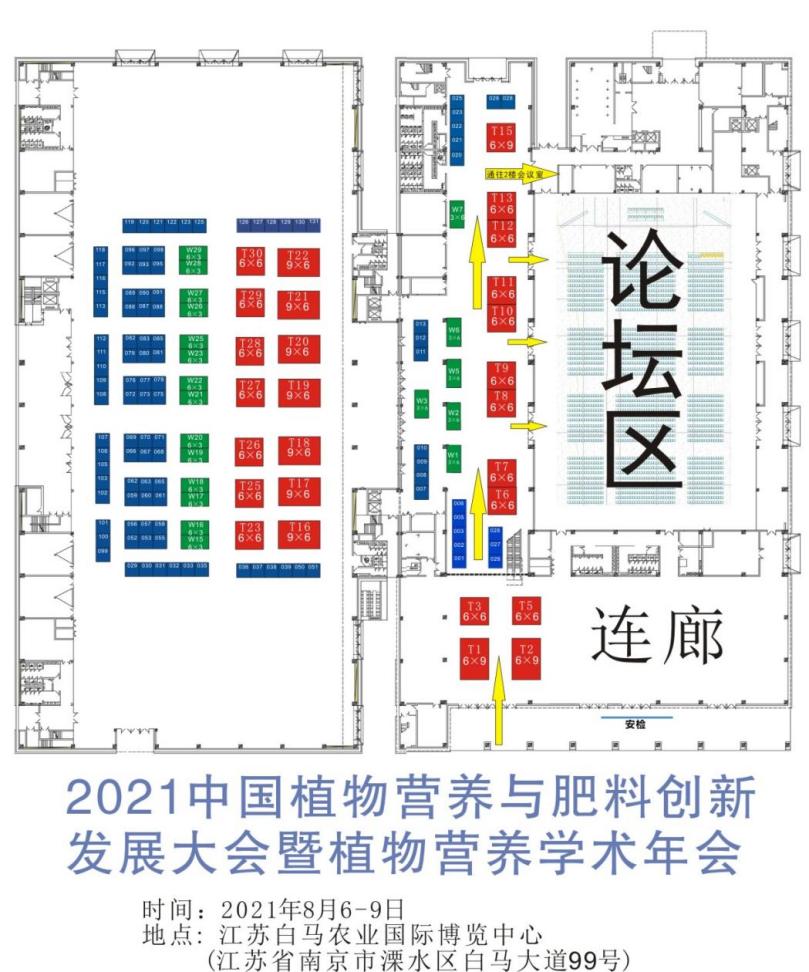 展位规格收费包含权益特装展位54㎡8.0万1.特装展位1个（6*9=54平方）。2.会场Logo墙展示。顺位按照付款先后顺序排列。3.品牌展会刊广告彩色插页1P。4.赠送3晚会务酒店3间。5.会刊刊发参展企业名录。6.签约后，持续的线上宣传展示。特装展位36㎡6.0万1.特装展位1个（6*6=36平方）。2.会场Logo墙展示。顺位按照付款先后顺序排列。3.赠送3晚会务酒店2间。4.会刊刊发参展企业名录。5.签约后，持续的线上宣传展示。微特展位18㎡4.0万1.微特展位1个（3*6=18平方）。2.会场Logo墙展示。顺位按照付款先后顺序排列。3.赠送3晚会务酒店1间。4.会刊刊发参展企业名录。5.签约后，持续的线上宣传展示。标准展位9㎡2.0万1.标准展位1个（3*3=9平方）。2.会场Logo墙展示。顺位按照付款先后顺序排列。3.会刊刊发参展企业名录。4.签约后，持续的线上宣传展示。展位说明1、展位配备说明：特装展位只提供光地，电费、特展管理费由乙方根据展馆收费标准再行交纳；微型特展由组委会统一方案，统一免费制作安装。价格中包括净展位费、制作安装费、特装管理费、照明用电费；普通标展规格3m×3m=9㎡，包含楣板、咨询桌一张、椅子两把、灯两盏，可免费向展馆申请220V普通电源。2、配套服务：“网上展厅”中发布公司简介，3个招商产品供求信息1、展位配备说明：特装展位只提供光地，电费、特展管理费由乙方根据展馆收费标准再行交纳；微型特展由组委会统一方案，统一免费制作安装。价格中包括净展位费、制作安装费、特装管理费、照明用电费；普通标展规格3m×3m=9㎡，包含楣板、咨询桌一张、椅子两把、灯两盏，可免费向展馆申请220V普通电源。2、配套服务：“网上展厅”中发布公司简介，3个招商产品供求信息